Name		Anees Sheer 			ID#	11743Electronics Devices & Circuits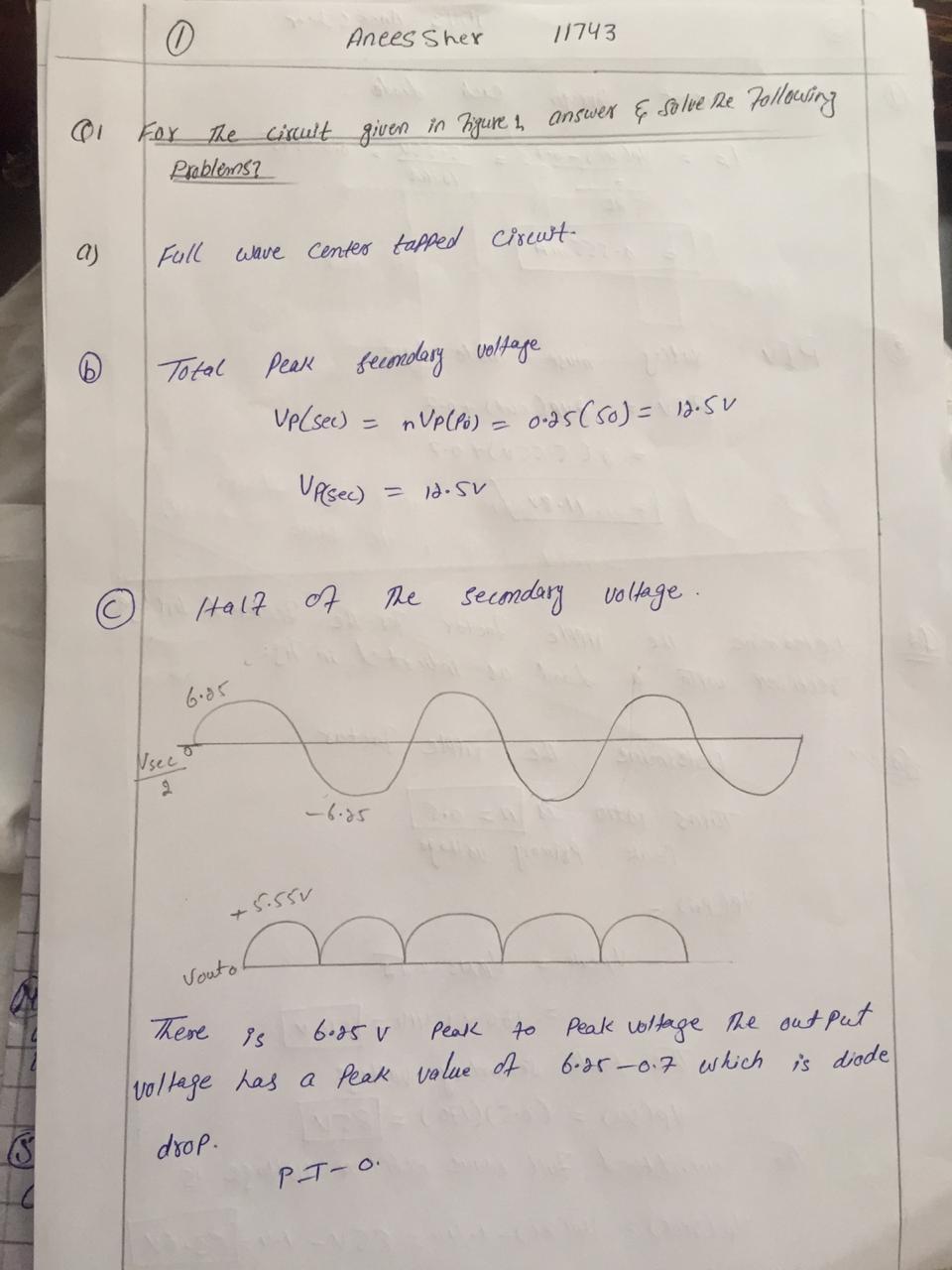 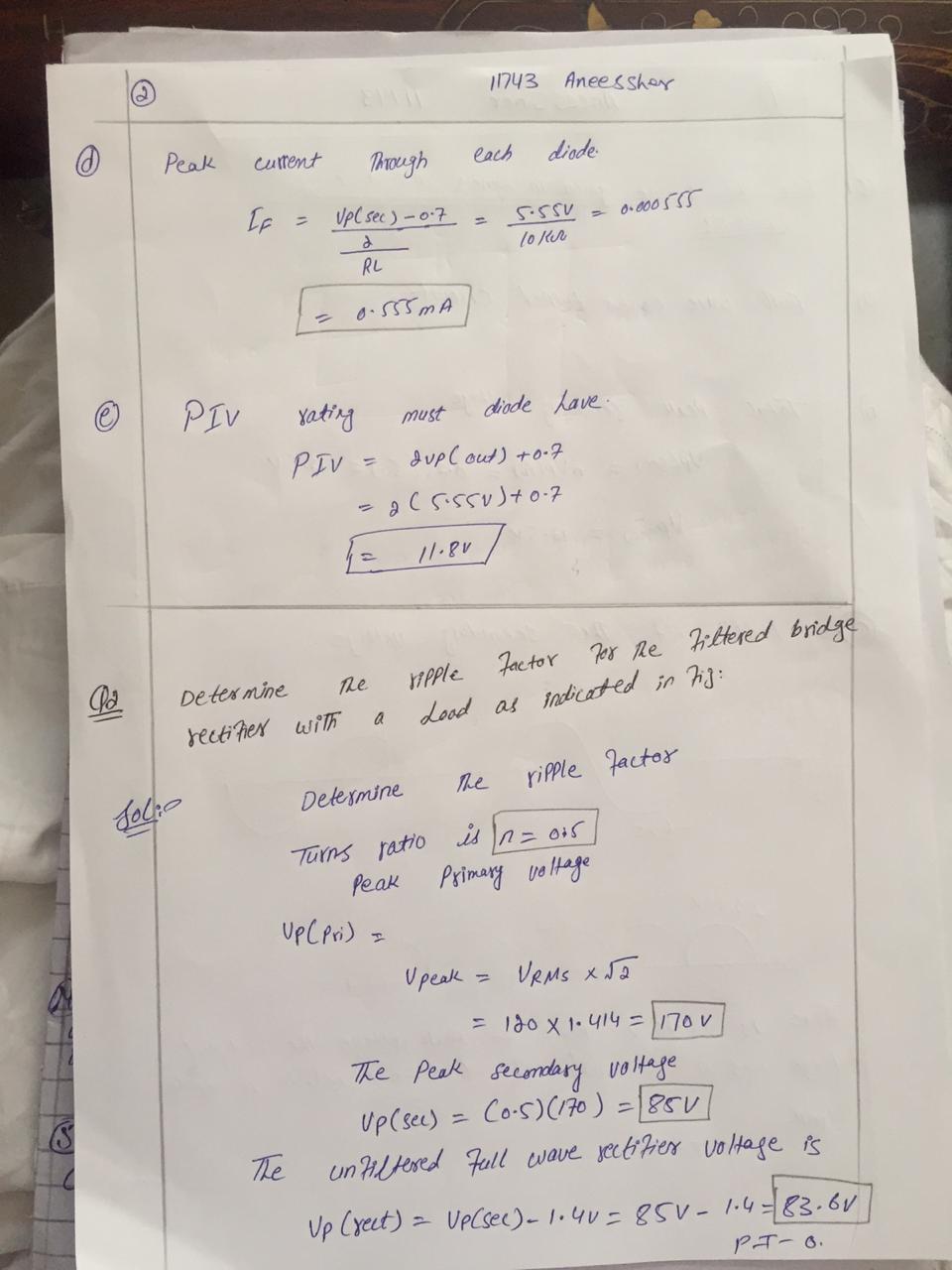 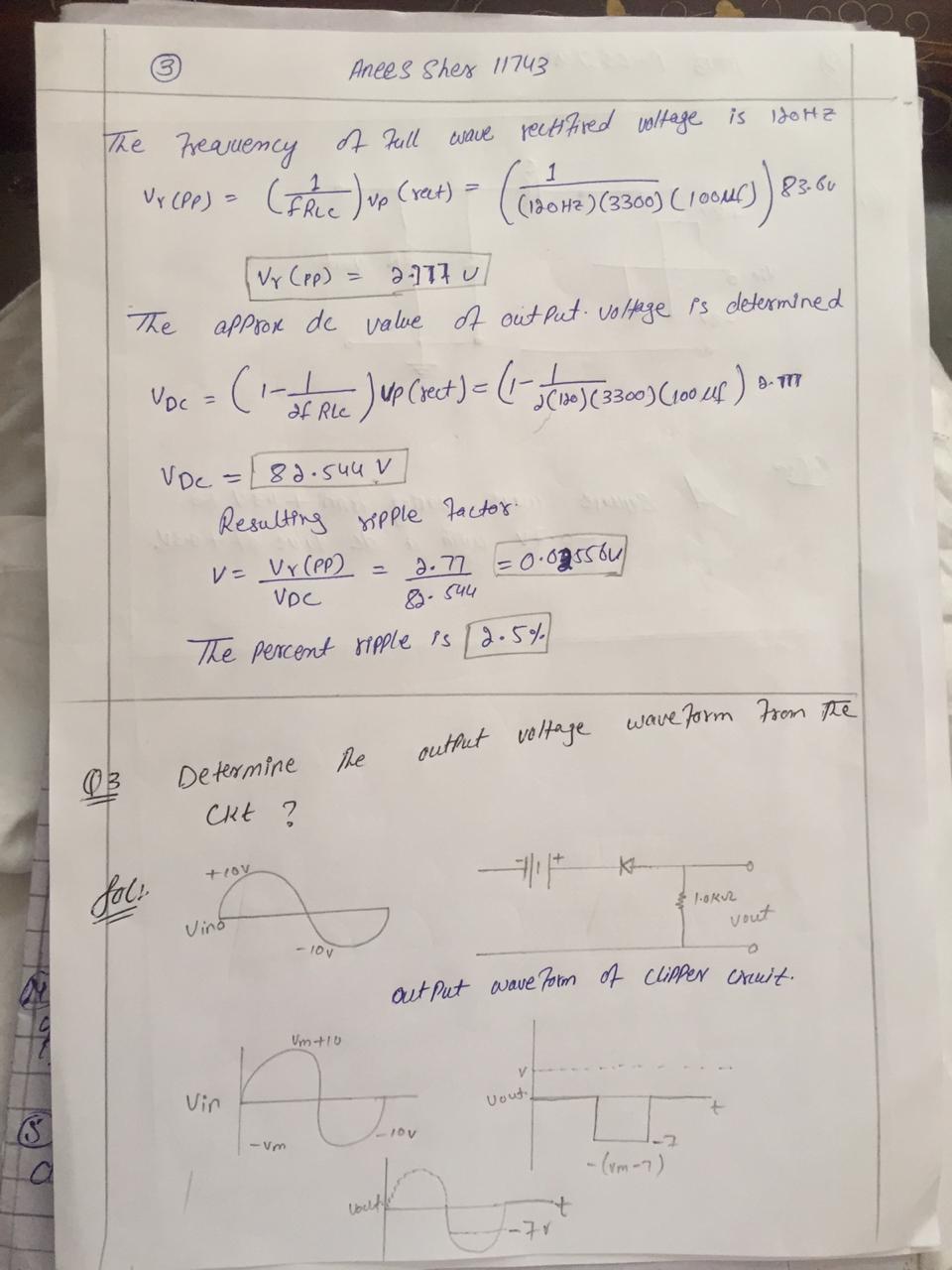 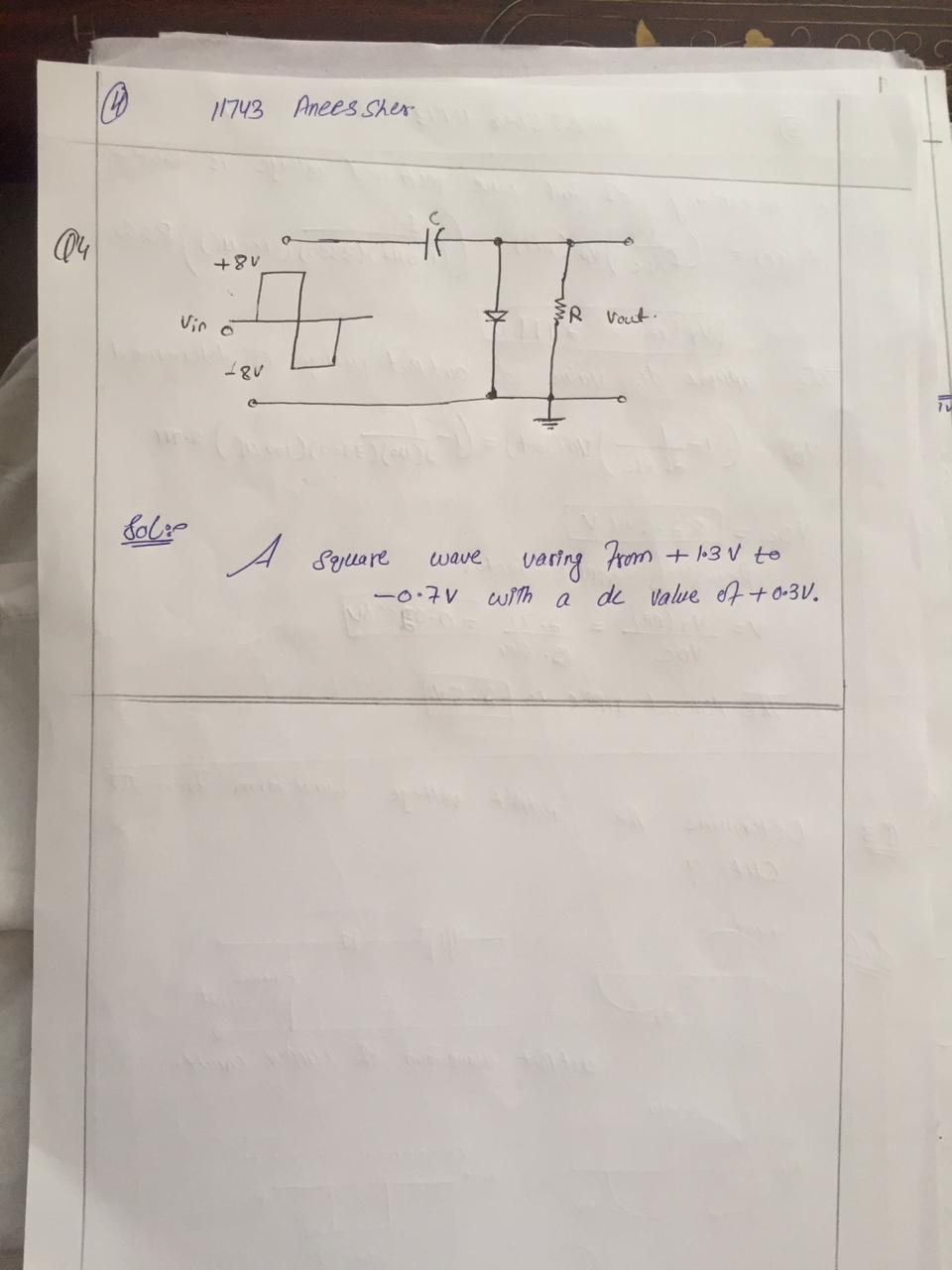 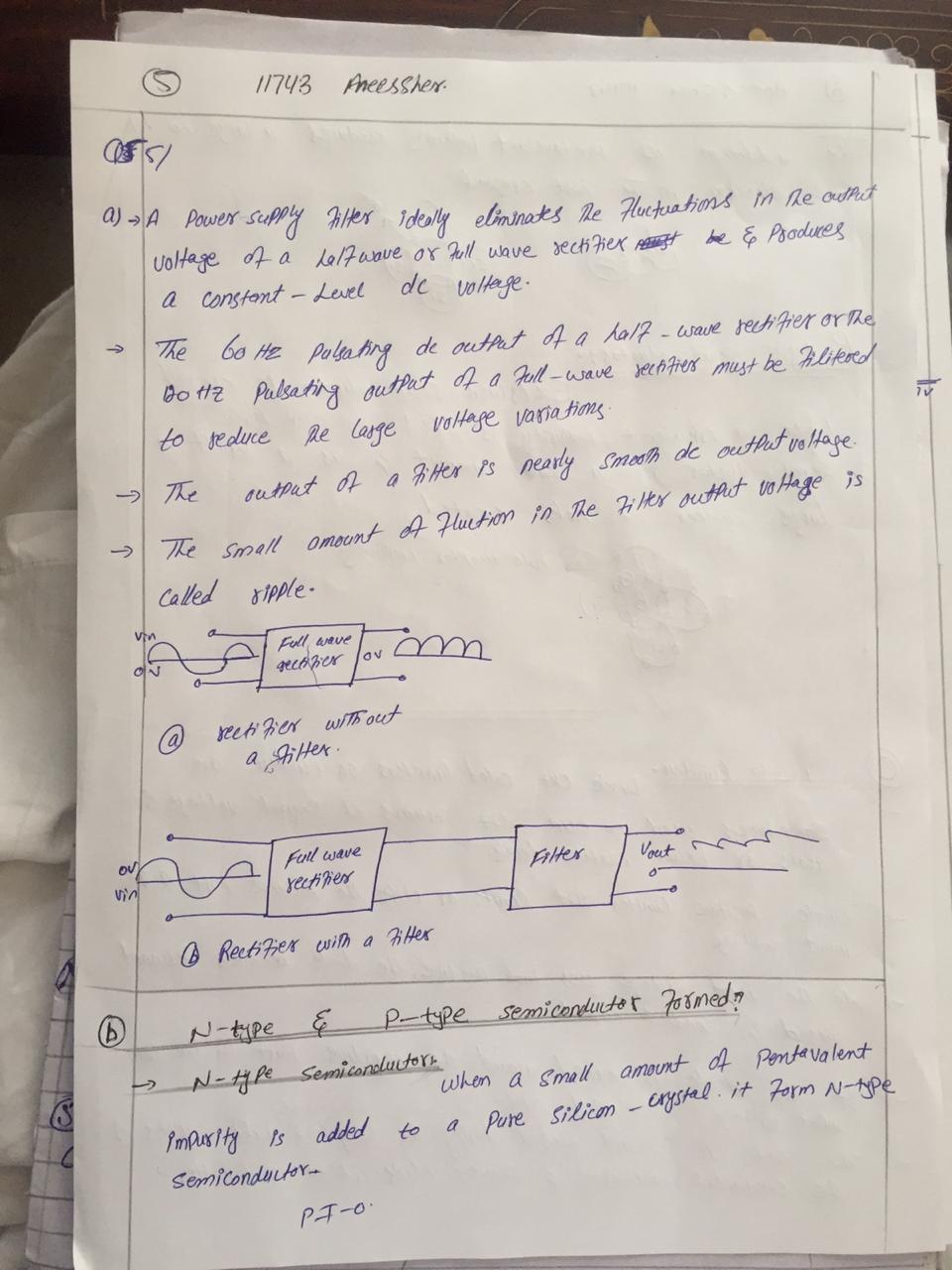 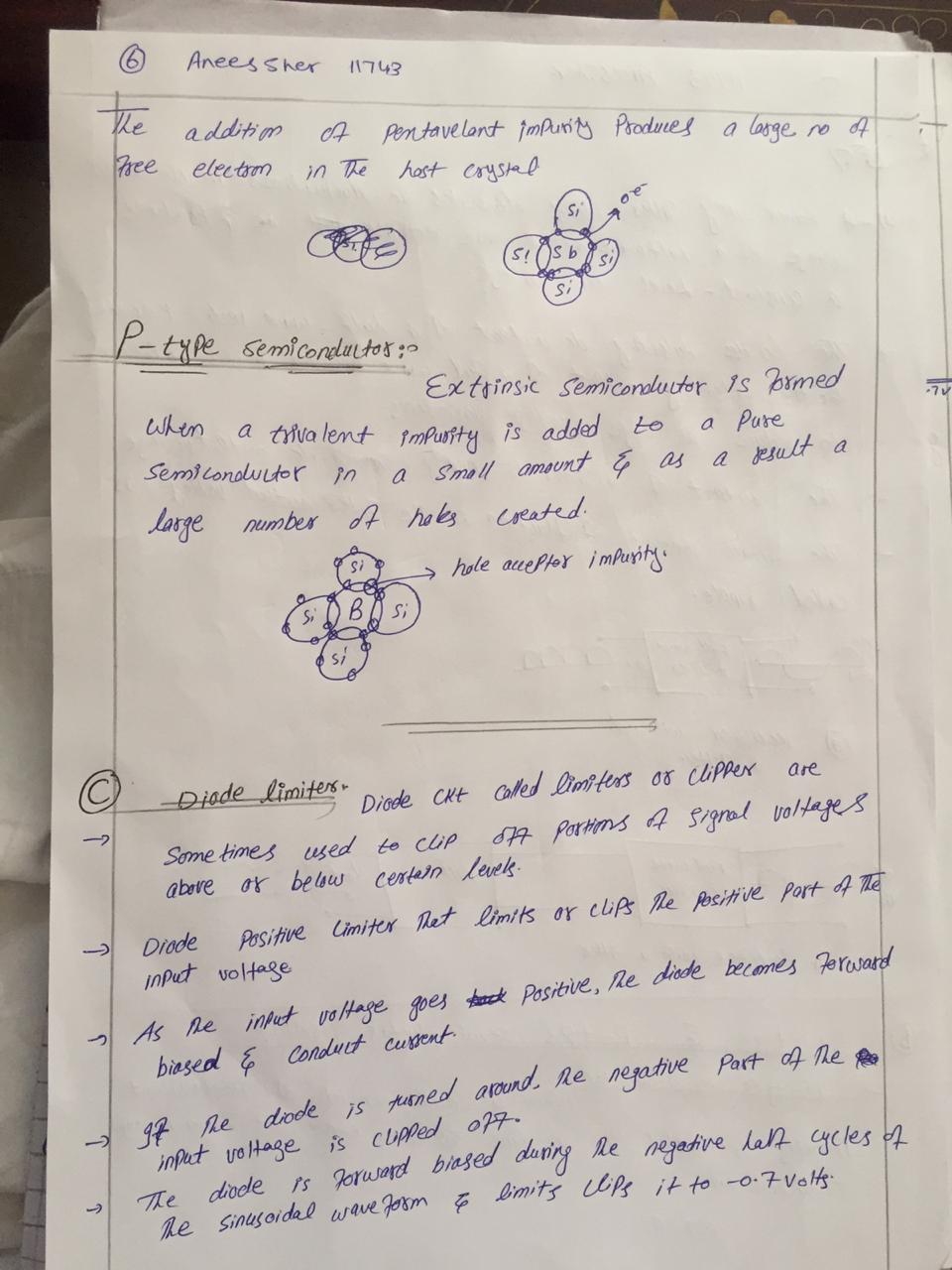 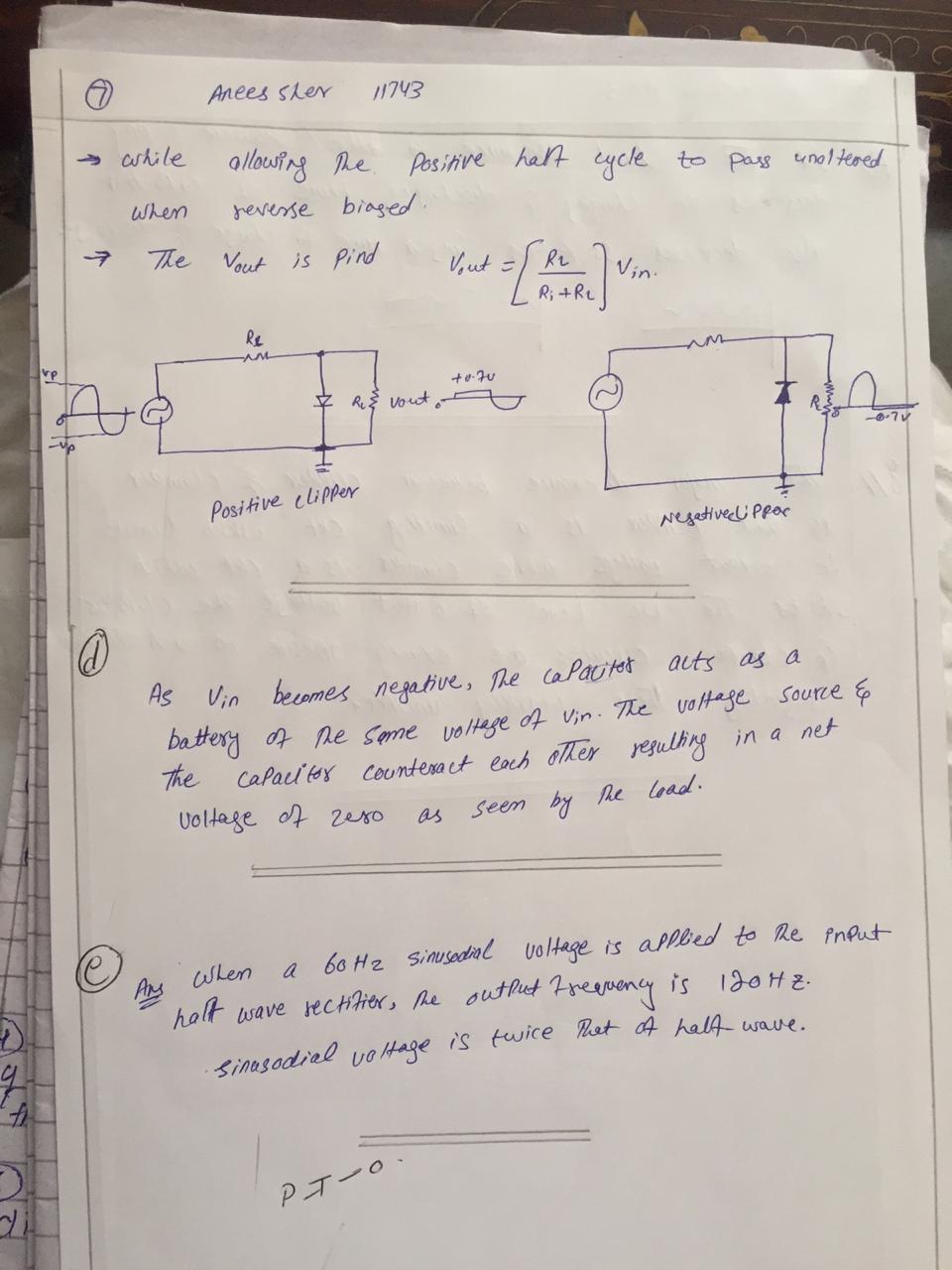 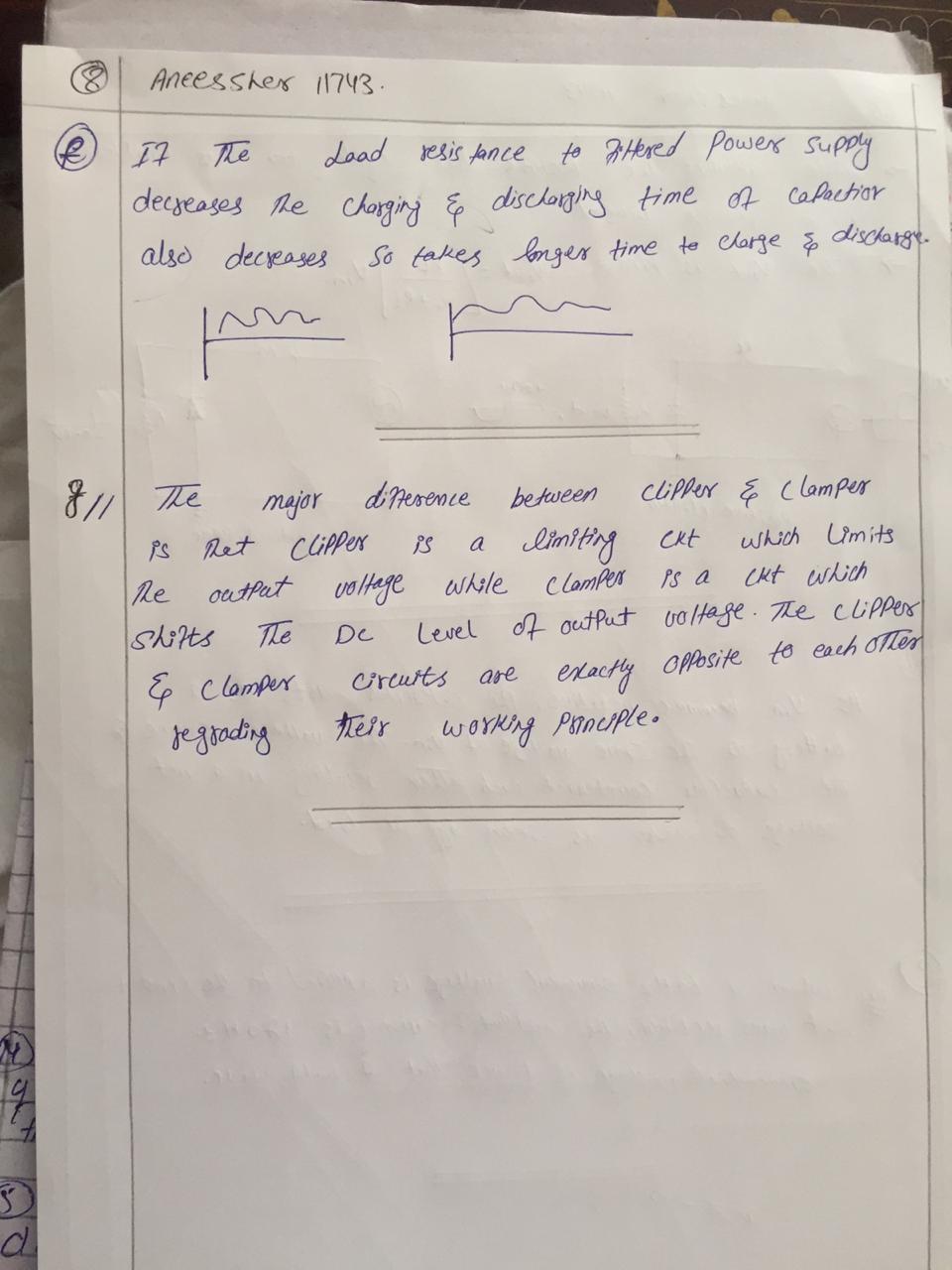 